ObjectiveSeeking an industrial engineering position in your esteemed organization where I can exploit my engineering, management and supervisory skills to manage the production and quality department to increase firmsProductivity as well as to ensure superior quality in productFunctional Areas Proficient in Production Planning, Quality Management, Supply Chain Management, Warehouse Management, and plant MaintenanceProfessional Experiences        Industrial Engineering Officer 	( (Pvt) Ltd, Pakistan)			2015 – 2016Provided support to the Senior Management and improved manufacturing process layout for active-wear, empowered machine operators, and improved work-force productivity by 10%.Optimized work-in-process, reduced wastage and improved working capital by $100K.Introduced line-balancing methodology and improved production lines efficiency from 60% to 70%.Conducted time and motion study, calculated standard allowed time and eliminated non-productive elements.Coordinated with the Quality supervisor and reduced Defect Rate (DR) percentage from 12% to 8% with the revised standard music-cleaning system of machines in production lines.Redesigned the preventive maintenance plan, reduced machine breakdown time, ensured smooth flow of the production, and managed to reduce maintenance cost by $ 25K.Worked as a facilitator to resolve employee’s absenteeism concerns, designed absenteeism questionnaire, which has resulted in improved relationship between management and work- force.Summer Student Internee (Affiliated with Unilever, Pakistan)		Jul 2015- Sep 2015Coordinated with Plant Manager and increased warehouse storage capacity by +20% (from 489 tons to 589 tons) and streamlined logistic process.Introduced new technological RFID (Hand held device) and successfully improved inventory count and inspection process.Implemented the Poka-yoke technique in warehouse, eliminated human margin of error and improved picking system of the product.Personal ProfileSolution oriented, well-organized, team player, and time management skillsDecisive and results-driven, creative and problem-solverStrong analytical abilities combined with a good sense of humorEmotionally mature - calming and positive temperament Studied Supply Chain, Lean Manufacturing, Computer Integrated Manufacturing and Total Quality Management as elective coursesAchievementsAwarded Dean’s Merit Certificate on securing GPA of 3.74/4.00Attended training at PITAC on lathe, shaper and milling machine as well as on welding techniquesAccomplishments of Final ProjectWarehouse Management System in Dalda Foods (Pvt) LtdReduced the expire rate of the product  to 50% by using demand forecasting techniqueDesigned the layout of warehouse with respect to products demandIntroduced First Manufacture first Out (FMFO) toolReduced 50% Order Picking timeStreamlined warehouse storage system by introducing labeling processComputer ProficiencyMS Office (Word, Excel, PowerPoint)	AutoCAD Solid works (2013)MinitabTORA(Operation Research software)	Education and QualificationBachelor of Science - Major in Industrial Engineering (CGPA 3.38)			2015University of Management and Technology (UMT), PakistanF.sc Pre-Engineering				2011Lahore Education Board, PakistanFirst Name of Application CV No: 1704402Whatsapp Mobile: +971504753686 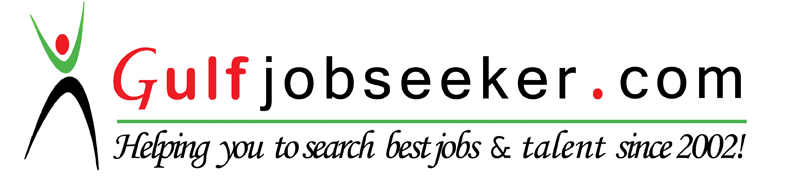 